Nease High School - SAC Meeting Agenda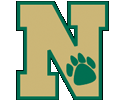 Thursday, October 19th, 2023Face to FaceThe School Advisory Council meetings are open to the public, all are welcome to attend. Proposed AgendaWelcome and Call to Order: (Deanna Scheffer)Review September minutesPreview and VoteFinance Report: Account 1: $69,317.27  Account 2: 6,863.26These are the amounts in the account as of October 16, 2023Funds RequestsHerrick Smith – CeramicsDeanna Scheffer - WLPrincipal Update:  Ms. Kunze New Business/Questions and AnswersPublic Question Period	AdjournProposed items for next meeting November 16th, 2023 6If you would like, you may use the back of this agenda to take notes.Notes:  